FEDERAÇÃO PARANAENSE DE TKD - TAXAS 2018 Filiação de Atletas (Responsabilidade do Professor)ANUIDADE E REGISTRO DE FAIXAS PRETAS TAXAS DE EXAMES DE DAN INSCRIÇÕES DE CAMPEONATOS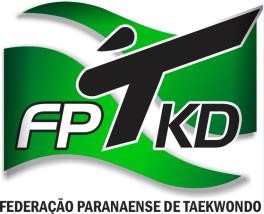 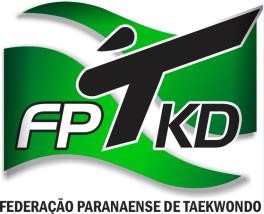 ACADEMIAS FILIAÇÃO – PLENA COM DIREITO A VOTO  R$ 880,00 ACADEMIAS FILIAÇÃO - VINCULADA SEM DIREITO A VOTO  R$ 440,00 ACADEMIAS FILIAÇÃO - LICENCIADA (projetos sociais e escolares)SEM DIREITO A VOTO  R$ 220,00 FILIAÇÃO INDEPENDENTE  ATLETA R$ 100,00 TAXA DE TRANSF.  DE MESTRE EXAMINADOR R$ 880,00 TAXA TRANSF. DE ACADEMIA DO ATLETA ATLETA R$ 50,00 TETO MÍNIMO – MESTRE EXAM. FX COLORIDAS R$ 25,00 TETO MAXIMO – MESTRE EXAM. FX COLORIDAS R$ 40,00 TAXA PGTO ARBITROS- Conforme projeto de arbitragem. Disponivel no site----RECURSOS DE LUTA EM COMPETIÇÕES (APENAS FAIXA PRETA). R$ 250,00 REALIZAÇÕES DA COMP. OPEN PARCERIAS E OFICIAIS DA FPTKD, DIREITO A USO DA LOGO DA FED. + DIVULG SITE E MALA DIRETA. R$ 1.200,00 1º Registro (Certificado + Carteirinha) 	  R$ 25,00 2º VIA Carteirinha  R$ 25,00 Taxa de Certificado -Academia plena- isenta-Academia vinculada- acima de 100 certificados paga;-Academia licenciada- paga todos os certificados;R$ 3,00 C/Anuidade 1º DAN R$ 30,00 Anuidade 2º DAN R$ 40,00 Anuidade 3ºDAN R$ 50,00 Anuidade 4º DAN R$ 60,00 Anuidade 5º DAN  R$ 70,00 Anuidade 6º DAN R$ 80,00 Anuidade 7° DAN100,00Anuidade 8°DAN100,00Anuidade 9°DANISENTO1º DAN –  R$ 1.600,00 (CBTKD + FPTKD + MESTRES) 2º DAN –  R$ 2.400,00 CBTKD + FPTKD + MESTRES)3º DAN –  R$ 3.200,00 CBTKD + FPTKD + MESTRES)4º DAN – R$ 4.800,00 CBTKD + FPTKD + MESTRES)5º DAN –  R$ 6.400,00 CBTKD + FPTKD + MESTRES)6º DAN –  R$ 8.000,00 CBTKD + FPTKD + MESTRES)Opens Regionais R$ 50,00 Campeonatos Regionais R$ 70,00 Campeonatos Estaduais R$ 90,00 